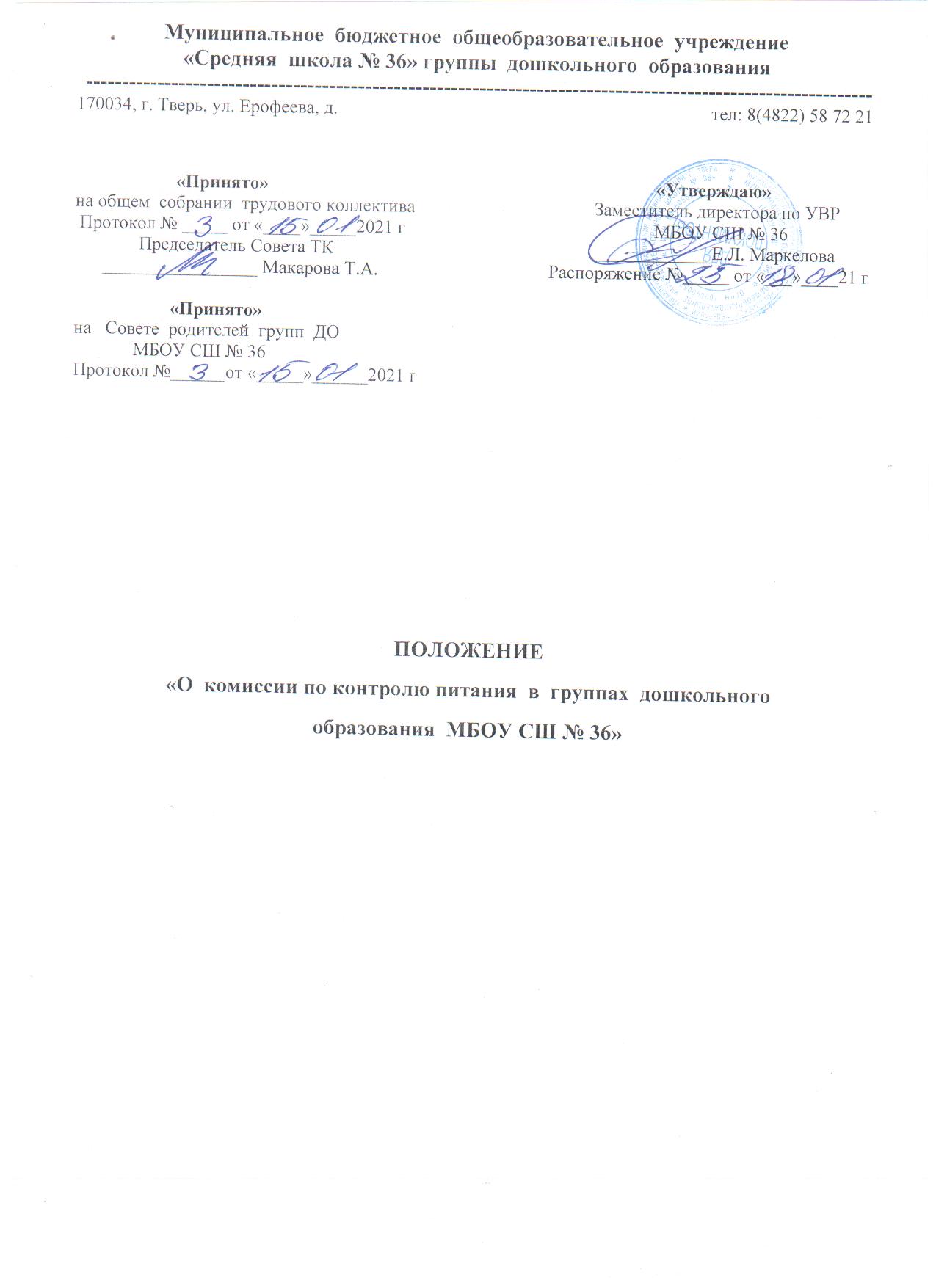 1.1.Настоящее Положение  разработано для МБОУ СШ № 36  группы  дошкольного  образования  (далее ОУ) в соответствии с Федеральным законом от 30.03.1999 № 52-ФЗ «О санитарно-эпидемиологическом благополучии населения», СанПиН 2.3/2.4.3590-20 «Санитарно-эпидемиологические требования к организации общественного питания населения», утвержденными постановлением Главного санитарного врача от 27.10.2020 № 32, СП 2.4.3648-20 «Санитарно-эпидемиологические требования к организациям воспитания и обучения, отдыха и оздоровления детей и молодежи», утвержденными постановлением Главного санитарного врача от 28.09.2020 № 28, «Положением о контрольной деятельности в группах  дошкольного  образования  МБОУ СШ № 36», Уставом МБОУ СШ № 36 и регламентирует содержание и порядок работы комиссии по питанию 1.2. Работа  комиссии основывается  на  принципах  делегирования  полномочий  руководителем  ОУ  и коллегиальности управления  дошкольными  группами  в  целях  осуществления  комплексного  контроля  за  организацией  полноценного  сбалансированного  питания,  исполнения  требований  муниципальных  контрактов  по  организации  питания,  1.3. Комиссия по питанию (далее комиссия) формируется на один учебный год, с целью организации сбалансированного рационального питания воспитанников и сотрудников в учреждении, строгого выполнения и соблюдения технологии приготовления блюд в соответствии с меню, выполнения натуральных и денежных  норм и калорийности, а также для осуществления планомерного контроля по данному вопросу.1.4. Комиссия в своей деятельности руководствуется принципами здорового питания в РФ, принятыми  в рамках реализации поставленной Президентом Российской Федерации цели сохранения здоровья нации, определенной Указом от 07.05.2018 № 204 «О национальных целях и стратегических задачах развития Российской Федерации на период до 2024 года» и федеральным проектом «Формирование системы мотивации граждан к здоровому образу жизни, включая здоровое питание и отказ от вредных привычек» национального проекта «Демография», а также поручений Президента Российской Федерации и Правительства Российской Федерации предусматривающих установление с 1 января 2021 года актуализированных обязательных требований: санитарно-эпидемиологических, гигиенических и др.,1.5. Контрольная  деятельность  комиссии  может  носить плановый и оперативный  характер, оперативные  проверки  осуществляются  внепланово  для   установления  фактов  и  проверки  сведений о нарушениях,  урегулирования  конфликтных  ситуаций.Порядок  создания  комиссии  по  контролю за  питанием  и  ее  состав:Комиссия  по контролю  за  питанием  создается в  начале  учебного  года.    Состав  комиссии,  сроки  ее  полномочий  утверждаются  распоряжением  заместителя  директора  по  УВР.Комиссия  по   контролю  за  питанием  состоит  не менее чем из  5  человек. В состав  комиссии  входят:- члены  комиссии  по  бракеражу  готовых  блюд-представители  родительской  общественности, члены  общественной  комиссии -профсоюзный  комитетВ  необходимых  случаях  в  состав  комиссии  по  контролю  за питанием  могут  быть  включены  другие  работники  МБОУ СШ № 36, приглашенные  специалисты.Деятельность  комиссии  по  контролю  за  питанием регламентируется  настоящим  Положением, которое  утверждается   распоряжением по   МБОУ СШ № 36 ДГЗаседание  комиссии  проводится  1  раз  в   квартал, в соответствии  с  планомПосле  утверждения  руководителем  состава  комиссии  руководитель  учреждения  и  медицинский  работник  проводят  инструктаж  комиссии  в  соответствии  с утвержденной  инструкцией, памяткой по бракеражу, «Положением о контрольной  деятельности»Собрание  трудового  коллектива  вправе  отозвать  членов  комиссии, работа  которых признана  неудовлетворительной и  выдвинуть  на  их место  новых  представителей.  Вносить   предложения  по  изменению  состава  комиссии  могут  представители  родительской  общественностиКомиссия  по  бракеражу   в  полном  составе  входит  в  состав  комиссии  по  питаниюОсновные  задачи   комиссии:Контроль  за  организацией  питания  на  пищеблоке, в кладовой  и  групповых  помещенияхКонтроль  за  выполнением  санитарно-эпидемиологических  требований  на  пищеблоке, в кладовой и групповых  помещенияхКонтроль  за   донесением  до  воспитанников  норм  питанияКонтроль  за  созданием  в  группе  условий  для  организации  питания  воспитанников, воспитание  культурно-гигиенических  навыковКомиссия   организует  просветительскую  работу среди  родителей  и  сотрудников  по  вопросам  полноценного  сбалансированного  питанияКонтроль  документации по питаниюПрава  комиссии  по  контролю  за  питанием:Комиссия  имеет  право:Выносит на  обсуждение  конкретные  предложения  по  организации  питания  в  дошкольных  группах, контролировать выполнение принятых   решенийДавать  рекомендации,  направленные  на  улучшение  питания  в дошкольных  группахХодатайствовать  перед  администрацией  МБОУ СШ № 36  о  поощрении  или  наказании  работников, связанных  с  организацией  питания  в  дошкольных  группах  МБОУ СШ № 36Знакомиться с входящей  и  исходящей  документацией по организации  питанияОтветственность  комиссии  по  контролю  за  питаниемКомиссия  несет  ответственностьЗа  принятие  решений  по  вопросам, предусмотренным  настоящим  Положением и в соответствии  с  действующим  законодательством РФ  и  локальными  актами  МБОУ СШ № 36За достоверность излагаемых фактов, представляемых  по   итогам контроляДокументация  комиссии   по  контролю  питанием:Результаты  проверок  комиссии  по  питанию отражаются  в  заранее   разработанных картах,  алгоритмах, структурных  схемах, актахЗаседания  комиссии  по   контролю  за  питанием  оформляются  протоколом. В книге  протоколов  фиксируется  ход  обсуждения  вопросов, предложений  и  замечаний  по  организации  питания  в  дошкольных  группах  МБОУ СШ № 36Нумерация  протоколов  ведется с  начала  учебного  годаКнига  протоколов нумеруется постранично, прошнуровывается, скрепляется печатью и подписью  заместителя  директора по УВР МБОУ СШ № 36